 Tu as moins de 25 ans et tu te formes aux métiers de l’artisanat ? .  Deviens l’Apprenti 2017 et remporte un chèque de 800€ ! .Le concours La Vitrine de l’Artisan cherche à valoriser le secteur de l’artisanat auprès du grand public, notamment en mettant en valeur des jeunes qui ont choisi de s’orienter dans les filières artisanales et qui cherchent à se former de façon qualitative. Tu es « apprenti » et tu as moins de 25 ans ?Dans le cadre du concours, nous entendons par « apprenti » tout apprenant de -25 ans qui a un lien contractuel ou de formation, rémunéré ou non,  auprès d’un artisan. Ceci concerne les ouvriers, les stagiaires, les apprentis, les auditeurs, les compagnons…Ce formulaire est là pour te permettre de témoigner de ton parcours et de ta motivation, et pour te mettre en valeur tant auprès du secteur qu’auprès d’autres jeunes pour lesquels tu pourrais servir d’exemple.COORDONNÉES GÉNÉRALESNom :       Prénom :       Date de naissance :       Adresse :        GSM :       E-mail :         Site web éventuel, page Facebook :       PARCOURS A quel type de métier te formes-tu ?Formation artisanale:  Autodidacte  Enseignement général  Enseignement technique / professionnel  Formation apprentissage  Compagnonnage  Autre :        	Dates de cette/ces formation(s) :       	Quelles sont les raisons principales de ce choix ? Explique :Quelle fut la réaction de ton entourage à ce choix ?Est-ce ta formation de base ?   OUI       NON Explique : ACTIVITÉ - MOTIVATION Auprès de quel artisan/entreprise travailles-tu/as-tu travaillé ou te formes-tu/t’es-tu formé ?Décris l’objet de son activité en maximum 5 lignes.Pouvons-nous contacter l’artisan à ton sujet ?   OUI       NON  Période de travail chez cet artisan/entreprise :Y travailles-tu en tant que :   Ouvrier  Stagiaire   Contrat d’apprentissage   Compagnon   Apprenti  Autre :      Explique ta situation :Décris ton activité auprès de l’artisan/entreprise Ta formation est-elle en adéquation avec les réalités du terrain ?Pourquoi as-tu choisi de te former chez cet artisan/entreprise en particulier ?Que t’apprend/t’a appris cette expérience ?AVENIR Développes-tu en parallèle un projet artisanal qui t’es propre ?Comment envisages-tu ton avenir ? Penses-tu te lancer prochainement à ton propre compte ? Si oui, explique :À ton avis, quels sont les facteurs de réussite pour le lancement de ton activité ?Parallèlement à ton travail au quotidien, il est indispensable que ton activité soit bien gérée pour que tu puisses en vivre.
Comment vois-tu ta gestion future (financement, comptabilité, communication, marketing…) pour mettre toutes les chances de ton côté ?Quelles sont les raisons qui te poussent à poser ta candidature pour le titre Apprenti 2017 ? Quel slogan valoriserait le mieux ta formation/activité artisanale ?Si tu es retenu par le Comité de sélection, autorises-tu La Vitrine de l’Artisan à utiliser tes photos/vidéos à des fins de communication dans le cadre du concours ?   OUI       NON  Serais-tu prêt à témoigner dans une vidéo pour sensibiliser les jeunes aux métiers de l’artisanat ?   OUI       NON    Je déclare avoir répondu en toute bonne foi à ce questionnaire et avoir pris connaissance du règlement du concours. Date      Par quel biais as-tu eu connaissance du concours ?  Courrier	  Une commune :      	  Presse - Télévision – Radio	  Un partenaire :      	  Facebook	  Un artisan :      	  La Journée de l’Artisan	  Une école:      	  Autre :      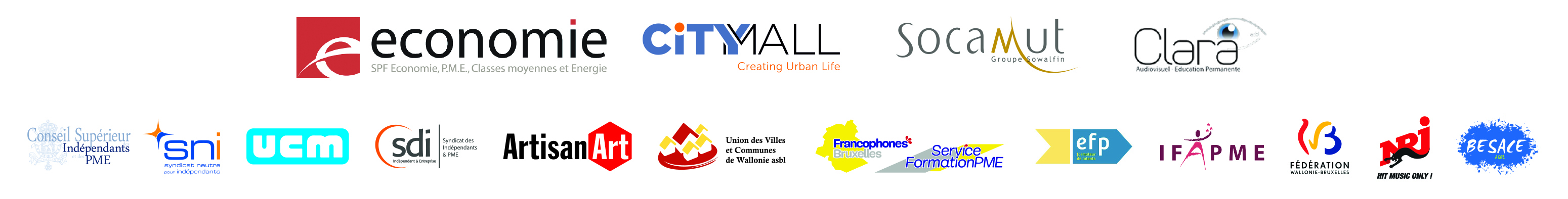 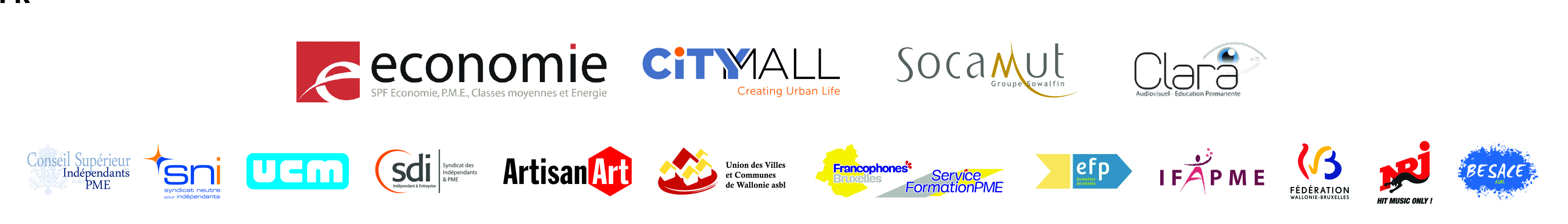 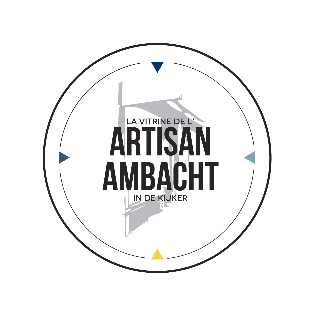 SerAS-TUl’APPRENTI 2017 ?CADRE POUR L’ARTISAN / ENTREPRISE (facultatif)Nom :      Prénom :      GSM :      E-mail :      Site web éventuel :      En quoi ce jeune pourrait-il remporter le prix Apprenti 2017 ?      Merci de joindre si possible des photos ou documents annexes pour illustrer tes propos !Les candidatures doivent être introduites pour le 15 mars 2017 au plus tard.De préférence par mail : info@lavitrinedelartisan.com Eventuellement par courrier (non-recommandé): La Vitrine de l’ArtisanBP 3Ixelles Porte de Namur1050 IxellesTu recevras par mail un accusé de réception de ton dossier.